В гостях у ветерана24 марта активисты музея техникума совместно с городским Советом ветеранов посетили Гашкову Веру Даниловну, ветерана Великой Отечественной войны. На встрече провели презентацию брошюры « Детство, опаленное войной», которая посвящена ветеранам войны и детям сиротам. Вера Даниловна в 16 лет оказалась на фронте, работала в госпитале города Николаева вначале поваром, а затем санитаркой. Вместе с военными врачами помогала выживать раненным солдатам. Кормила, поила, писала письма родным, отвлекала от нехороших мыслей, т.к. каждый из них не хотел жить. Сейчас Вера Даниловна живет одна в благоустроенной квартире и в свои 89 лет обходится без посторонней помощи.Студенты вручили цветы и брошюру ветерану, пожелали доброго здоровья и долгих лет жизни, на память сфотографировались. 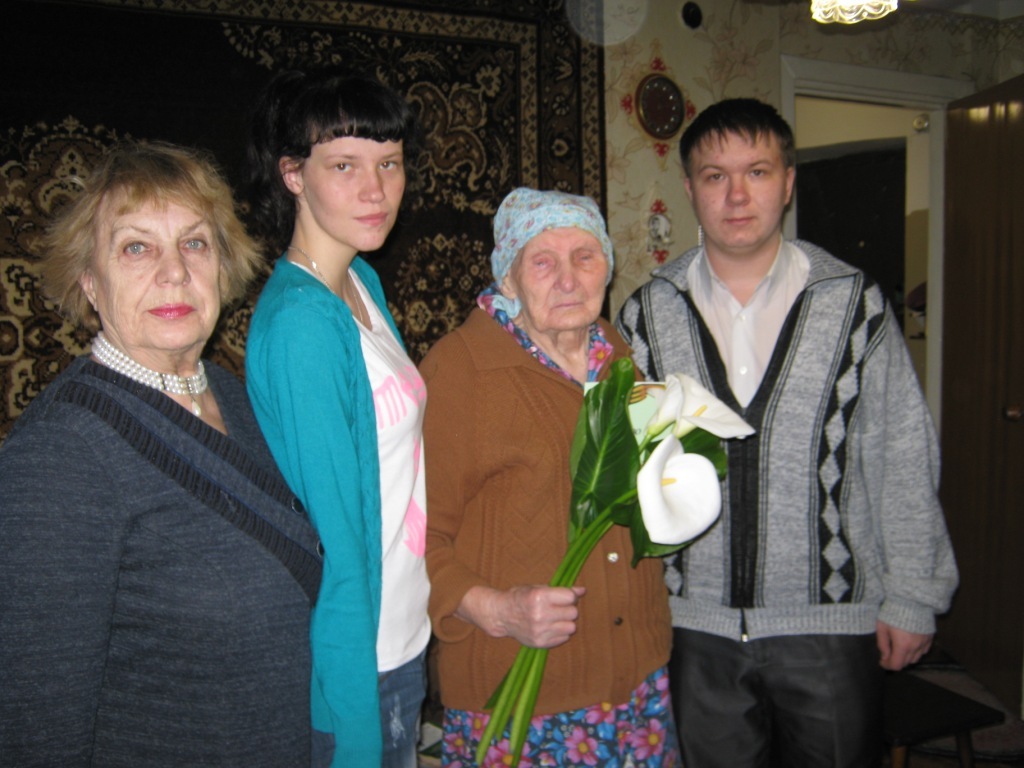 